LUNDI 11h45 - 12h30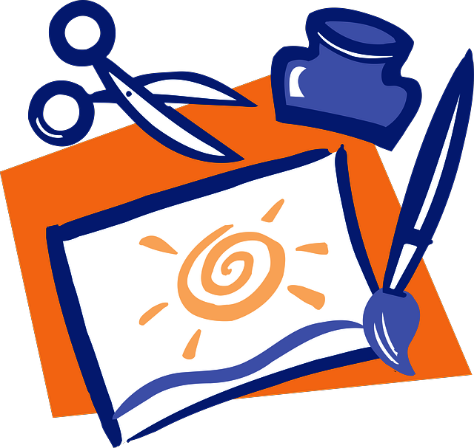 ACTIVITES MANUELLES                         RECUP Du 30 Septembre au 9 DécembreACTIVITE MENEE PARSEVERINELUNDI 11h45 - 12h30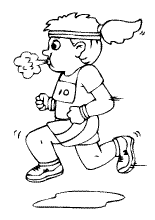 JEUX EXTERIEURSDu 30 Septembre au 9 DécembreACTIVITE MENEE PARBAPTISTE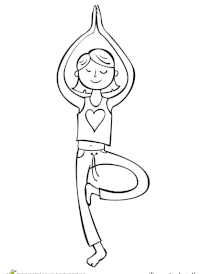 LUNDI 12h30 - 13h15DANSEDu 30 Septembre au 9 DécembreACTIVITE MENEE PARLEILA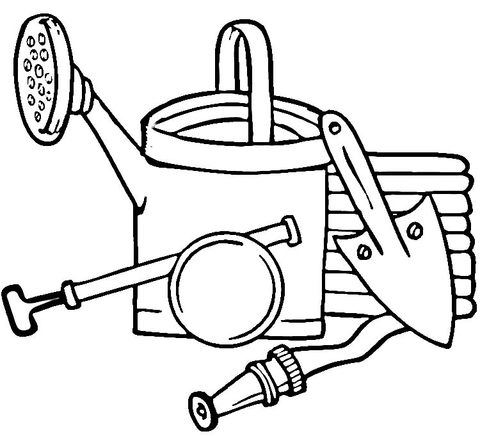 LUNDI 12h30 - 13h15JARDINAGEDu 30 Septembre au 9 DécembreACTIVITE MENEE PARBAPTISTELUNDI 16H30-17H15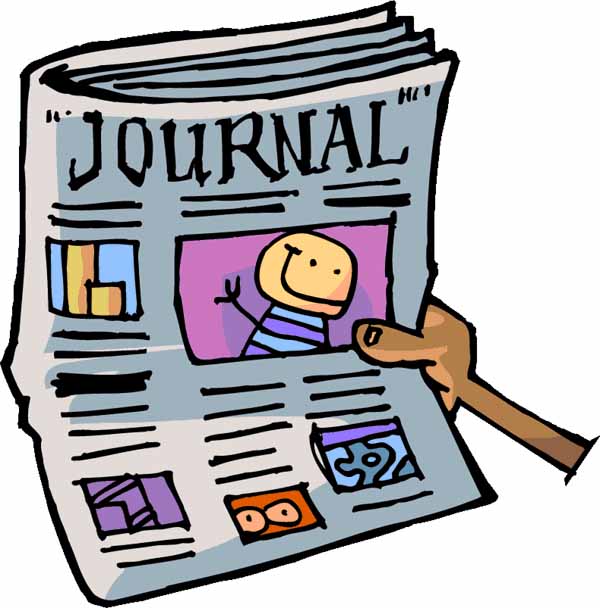 JOURNAL DE POUDLARDDu 30 Septembre au 9 DécembreACTIVITE MENEE PARALEXLUNDI 16H30-17H15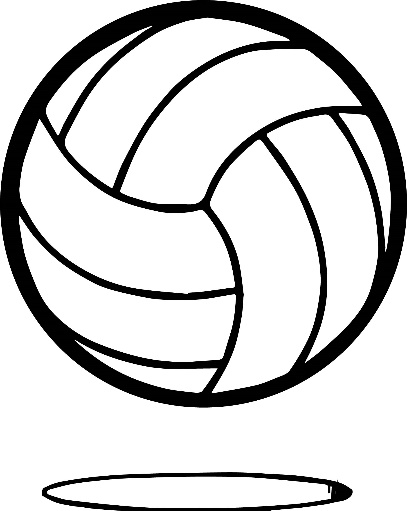 VOLLEYDu 30 Septembre au 9 DécembreACTIVITE MENEE PARPEXINOIS NIORTLUNDI 16H30-17H15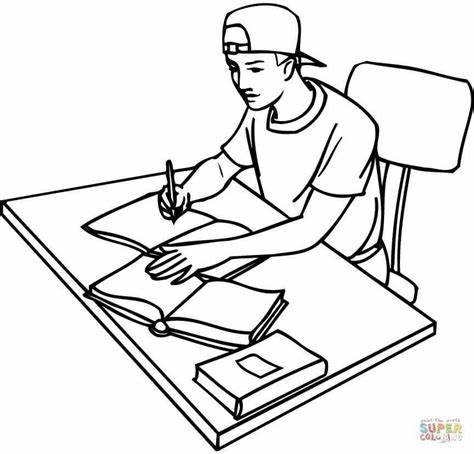 ETUDES SURVEILLEESDu 30 Septembre au 9 DécembreACTIVITE MENEE PARINSTITUTEUR(RICE)MARDI 11h45 - 12h30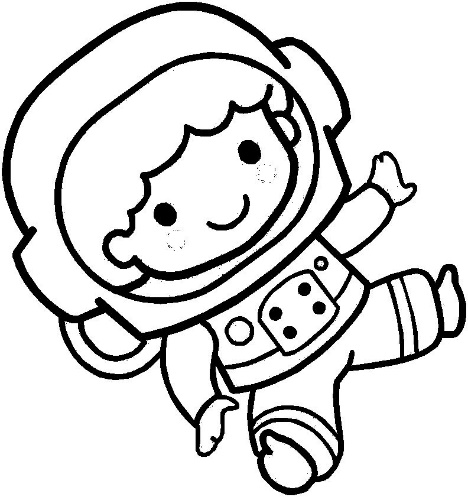 INITIATION ASTRONOMIEDu 1 Octobre au 10 DécembreACTIVITE MENEE PARBAPTISTEMARDI 11h45 - 12h30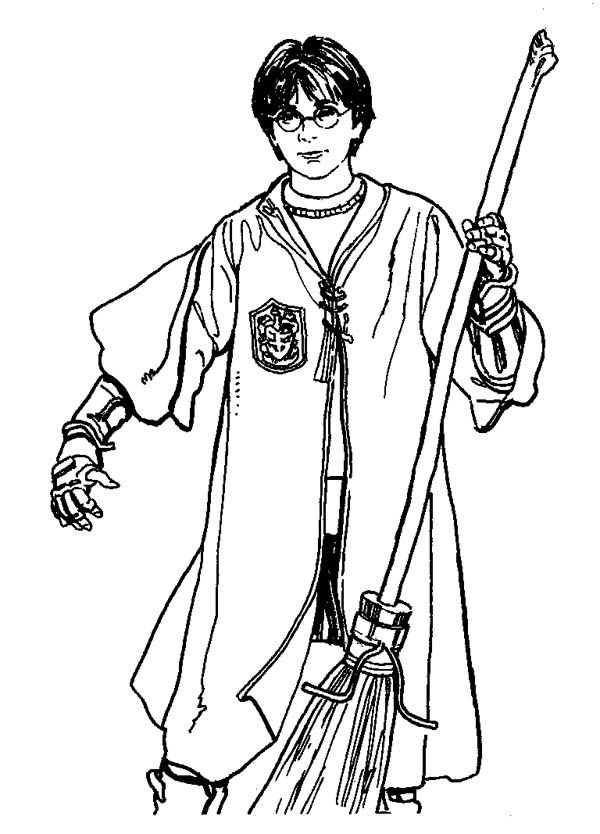 UNIVERS HARRY POTTERDu 1 Octobre au 10 DécembreACTIVITE MENEE PARCAROLINEMARDI 12h30 – 13H15ACTIVITES MANUELLESRECUPDu 1 Octobre au 10 DécembreACTIVITE MENEE PARSEVERINEMARDI 12h30 – 13H15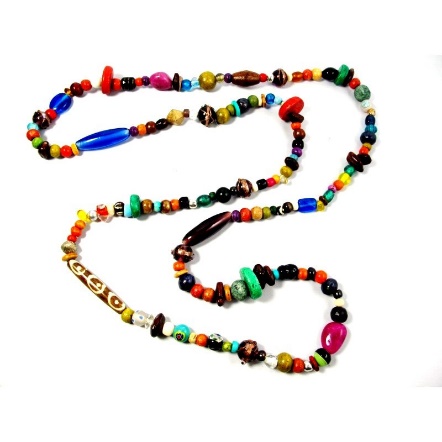 PERLES EN TOUS GENRESDu 1 Octobre au 10 DécembreACTIVITE MENEE PARVALERIEMARDI 16H30 – 17H15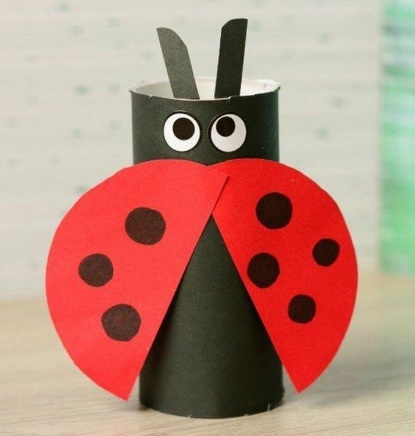 FABRIQUES TESANIMAUXDu 1 Octobre au 10 DécembreACTIVITE MENEE PARCAROLINEMARDI 16H30 – 17H15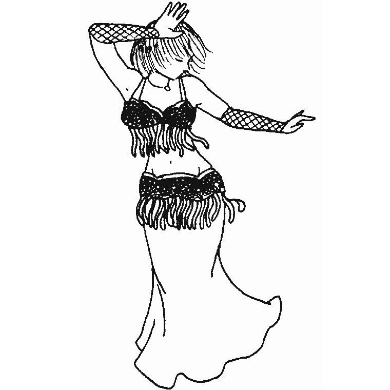 DANSE ORIENTALEDu 1 Octobre au 10 DécembreACTIVITE MENEE PARINTERVENANT(E)MARDI 16H30 – 17H15ETUDES SURVEILLEESDu 1 Octobre au 10 DécembreACTIVITE MENEE PARINSTITUTEUR(RICE) JEUDI 11h45-12h30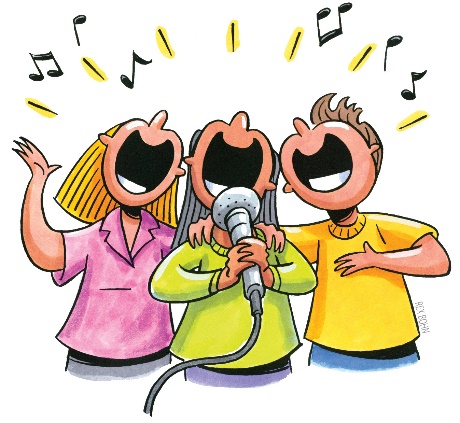 CHANT - KARAOKEDu 3 Octobre au 12 DécembreACTIVITE MENEE PARSEVERINE JEUDI 11h45-12h30SPORTS ALTERNATIFSDu 3 Octobre au 12 DécembreACTIVITE MENEE PARINTERVENANT JEUDI 12h30 – 13H15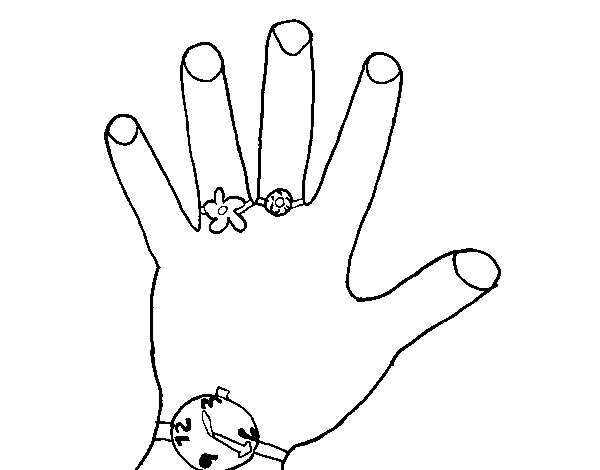 HAND CHALLENGEDu 3 Octobre au 12 DécembreACTIVITE MENEE PARSABRINAJEUDI 12h30 – 13H15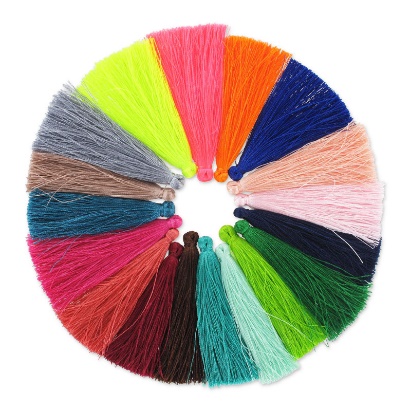 POMPONSDu 3 Octobre au 12 DécembreACTIVITE MENEE PARVALERIEJEUDI 16h30 – 17H15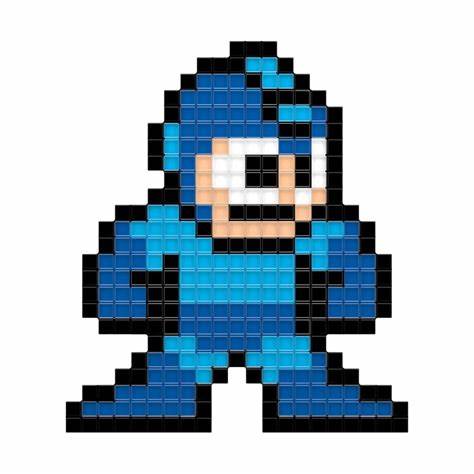 PIXELDu 3 Octobre au 12 DécembreACTIVITE MENEE PARSEVERINEJEUDI 16h30 – 17H15ETUDES SURVEILLEESDu 3 Octobre au 12 DécembreACTIVITE MENEE PARINSTITUTEUR(RICE)VENDREDI 11h45 – 12H30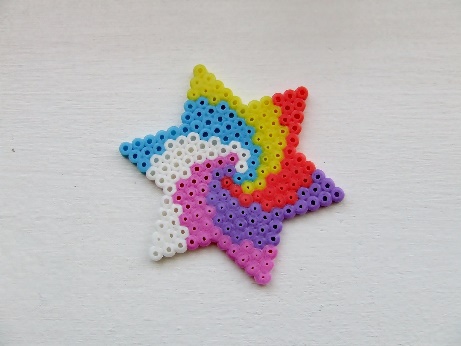 PERLES A REPASSERDu 4 Octobre au 13 DécembreACTIVITE MENEE PARCATIAVENDREDI 11h45 – 12H30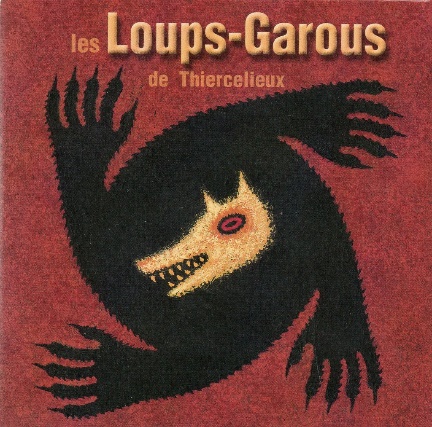 LOUPS-GAROUDu 4 Octobre au 13 DécembreACTIVITE MENEE PARALEXVENDREDI 12H30 – 13H15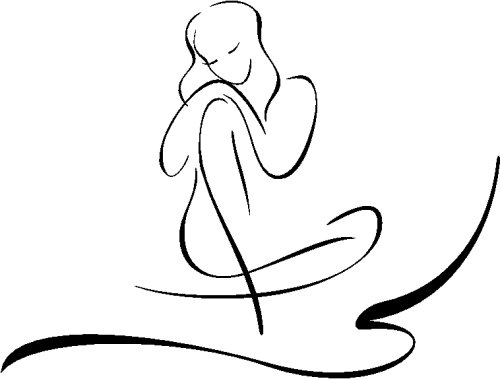 RELAXATIONDu 4 Octobre au 13 DécembreACTIVITE MENEE PARLEILAVENDREDI 12H30 – 13H15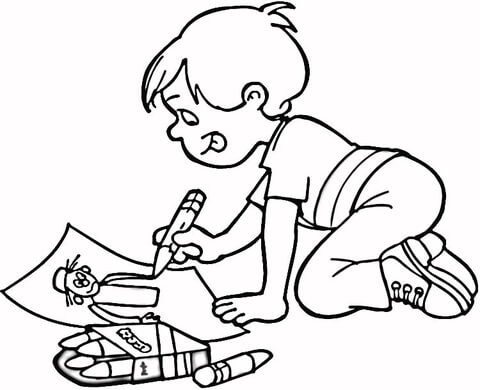 J’APPRENDS A DESSINERDu 4 Octobre au 13 DécembreACTIVITE MENEE PARCAROLINEVENDREDI 16H30 – 17H15JEUX SPORTIFSDu 4 Octobre au 13 DécembreACTIVITE MENEE PARBAPTISTEVENDREDI 16H30 – 17H15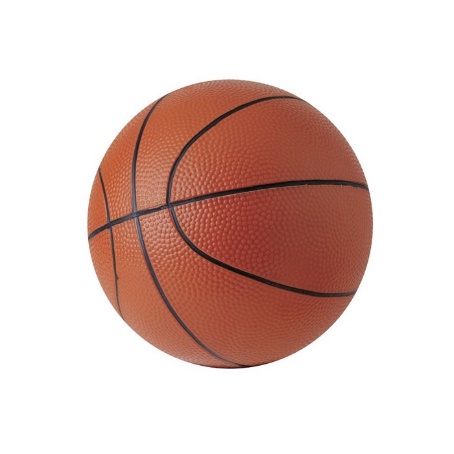 BASKETDu 4 Octobre au 13 DécembreACTIVITE MENEE PARINTERVENANTVENDREDI 16H30 – 17H15ETUDES SURVEILLEESDu 4 Octobre au 13 DécembreACTIVITE MENEE PARINSTITUTEUR(RICE)ISAMBERT LOUISADUCHESNE SYBILLEMARTIN LOUNAFAYEU LISIANATEXIER G. LOUNABON CELIABUREAU CLEMENCEMONCHATRE MAXENCECOUSIN ELEONOREBAUDREZ T. HUGOBLAINVILLE ANTONINRICHARD LEODUCHESNE AXELHILLEREAU GABRIELTOURNET TRISTANYECKLEF HAMZAGRIGNON TIMAELPRAUD L. LUCASDIOUGOANT LOICKBARDIN TIMOTHYSOUSA CEDRICBONNEAU SIMEONMOUSSARD ZACHARYMENARD SAMYBILLAUD TIMMOULIN NATHANCIESLIK KAMERONBAUDREZ T. NELIATEXIER G. NINAGALETEAU AURELIAVOUHE LEONIEGENAIS YASMINECOLLIER AURIANNELEBRETON YSEEPICHERY EMMABOUALI MAYANICOU ESTELLEBROSSARD LEOROUSSEAU LEAMAJAULT LOUNACHATELIER C. MANONPACIKONSKI ALYSSIAPELGRIS MICHELLESOUSA ARIADNAJOUBERT ROMANEBARDIN MAELIEBOULAIGRE LUCABERTRAND CHARLYMETAIS D. ROMYJOLY NEELAZEMAKEL DARILBIENVENU ANAISBUREAU TITOUANBIENVENU NATALIAFARAULT AMBREBONNEAU JULESPICHERY NOEMYREKHILA SHAHINEGIRODEAU P. LOUISVARACHAS LYNZALAHROURI YOUSRARIBET TAHIRZAPATA MATEOAMMAR SARALEROY MANONGUEGUEN CHARLOTTEAMIOT K. ELOISEDUCHESNE SYBILLEGUILLAUMIN CHANEZEPHILY TIMEONORBERT ABRILDUCHESNE AXELMENARD SAMYMASSE GABRIELLECARNERO PAUL HUGOMOULIN NATHANPRAUD L. LUCASOUEDRAOGO EVENVIGNAULT L. ARTHURGRIGNON TIMAELHILLEREAU GABRIELDA SILVA LUISMALGUID GABINGENAIS YASMINEPACIKONSKI ALYSSIALEBRETON YSEESUOS EWENSAVINEAU CLARAGALETEAU CLARADUBREUIL THEMEOLERICHE ARONGARD N. ALBANERIBET TAHIRGINESTE YANISMOUSSARD ZACHARIEAUBOUIN CLARATEIXEIRA DINISHERBELOT SAMUELPEPIN LILABARDIN TIMOTHYAOUDI SOFIABON CELIABONNEAU SIMEONFARAULT AMBREBOUTINAUD CHARLYMONCHATRE MAXENCECOURANT PENELOPEBLAINVILLE ANTONINRIBET TAHIRTOURNET TRISTANCIESLIK WYATTDIOUGOANT LOICKDERVAU MAXIMESOUSA CEDRICGIRODEAU LOUISBART EMMIEGARD N. ALBANEGUILLAUMIN CHANEZETOUMSON KENJYRIVET EVABILLAUD TIMZAPPATA MATEOLEROY MANONFARIA TOMVIGNAULT L. ARTHURJOLY NEELABAUDREZ T. HUGOHERBRETEAU MARINCHIRON LOUKABIENVENU NATALIADA SILVA LUISDROCHON DAPHNEFARAULT AMBREBONNEAU APOLLINEKEITA MEISSACOURANT PHILOMENEBARDIN MAELIEROUSSEAU LEABIENVENU ANAISCHERRADI LEILALAHROURI YOUSRALEBRETON YSEENICOU ESTELLESAVINEAU CLARAMAJAULT LOUNAGARD N. ALBANESALMON OSCARPEPIN LILABEAUMONT ELYABUREAU TITOUANLERICHE ARONDAURE NOELIEBANOR JAYDENSORO MANUELLAGARD N. ALBANETOUMSON KENJYBOULAIGRE LUCABUREAU CLEMENCEFAYEU LISIANASOUSA ARIADNAMASSE GABRIELLEPACIKONSKI ALYSSIAGALETEAU CLARAAMIOT C. ELOISENORBERT ABRILFARAULT AMBREGENAIS YASMINEMETAIS D. ROMYLEBRETON YSEESUOS EWENSORO PAULRIBET TAHIRDUBREUIL THEMEOBART EMMIEGARD N. ALBANEMOUSSARD ZACHARIEGINESTE YANISTEXIER G. LOUNAROUSSEAU LEALEROY MANONMALGUID GABINPAILLAT JUSTINEGENAIS YASMINEPHILY LENAMAJAULT LOUNAAIRAULT DJELIYAAMMAR SARAROBIN LYNACOLLIER AURIANNEAIRAULT FATOUMATAFARIA TOMBONNEAU AXELAMMARI YOUSSEFMONCHATRE MAXENCEGINESTE YANISPRAUD L. LUCASCIESLIK KAMERONMEZZI AMINEHERBELOT SAMUELBONNEAU SIMEONRAIFFE ROLLOT ELIOTMARTIN LOUNAADAM JULESTEXIER G. LOUNAOUEGRAOGO EVENGARAULT NATHANDUBREUIL THEMEOMOULIN NATHANJOURDAN ROSEJOURDAN JADEPHILY TIMEOBAUDREZ T. NELYACLAVERI L. MADYSONVIGNAULT L. ARTHURAMIOT C. ELOISEAOUDI SOFIAAMMARI LAILABONNEAU AXELBON CELIAREVERREAU MAECHABOUSSIT LISEBAUDREZ T. LYLOOCOURANT PHILOMENEYECKLEF HIBALAHROURI YOUSRALEBRETON YSEEPOUVREAU HUGORICHARD RAPHAELBONNEAU APOLINENICOU ESTELLETOUMSON KENJYBARDIN MAELIEVARACHAS LYNZABANOR JAYDENCARNERO PAUL HUGODROCHON DAPHNEHERBELOT SAMUELSANCHEZ THEOISAMBERT LOUISAYECHLEF HIBALEROY MANONAUBOUIN CLARASORO MANUELLABUREAU CLEMENCEBART EMMIEVITELLINI SASHAMOUSSARD ZACHARIEDAURE NOELIEBUREAU TITOUANCOUNSON JADERIBET TAHIRDA SILVA LUISMETAIS ROMYGENAIS YASMINESUOS EWENLEBRETON YSEECOLLIER AURIANNESAVINEAU CLARAGALETEAU CLARADUBREUIL THEMEOLERICHE ARONGINESTE YANISYECKLEF HAMZAROUSSEAU LEAGUILLAUMIN CHANEZEBEAUMONT ELYARETUREAU MAELMALGUID GABINTEIXEIRA DINISAIRAULT DJELIYAROBIN LYNABOUTINAUD ENZOAIRAULT FATOUMATAROUSSEAU LEAAMMAR SARACHATELIER MANONMAURAGE OLYMPECOUSIN ELEONOREBAUDREZ T. LYLOOPELGRIS MICHELLEDOURTHE ALIENORBARDIN TIMOTHYMENARD SAMYGUEGUEN CHARLOTTEYECKLEF HAMZAMALLEMONT THEOBART EMMIEMOUSSARD ZACHARIEJOURDAN JADERETUREAU MAELPHILY LENABILLAUD TIMBAUDREZ T. HUGOHARBELOT SAMUELDIOUGOANT LOICKRAIFFE ROLOT ELIOTMONCHATRE MAXENCEADAM JULESCHABOUSSIT LISESAVINEAU CLARAGIRODEAU LOUISHERBRETEAU MARINVARACHAS LYNZABERTRAND CHARLYYECKLEF HIBADERVAU MAXIMEBAUDREZ T. LYLOOGALETEAU AURELIAGENAIS YASMINEBROSSARD LEOMAJAULT LOUNACLAVERIE MADYSONISAMBERT LOUISABONNEAU APOLINEJOURDAN ROSENICOU ESTELLEKEITA MEISSAJOUBERT ROMANEAUBOUIN CLARALANSCELOT JULIETTEVOUHE LEONIESORO MANUELLAAMIOT C. ELOISECHERRADI LEILACOUNSON JADEBOUTINAUD ENZODUCHESNE SYBILLERICHARD RAPHAELOUEDRAOGO EVENGRIGNON TIMAELSALMON OSCARMEZZI AMINEPHILY TIMEORICHARD LEOCHABOUSSIT LISEBLOTON ISAACKVITELLINI SACHAHILLEREAU GABRIELMENARD SAMYREVERREAU MAEMOULIN NATHANYECKLEF HAMZAPHILY LENATEIXEIRA DINISDUCHESNE AXELOULD LAZAZI SAYF DINEHAMDI MADHIMALGUID GABINFAYEU LISIANAGENAIS YASMINESUOS EWENLEBRETON YSEEFARAULT AMBRESAVINEAU CLARALERICHE ARONDUBREUIL THEMEOMOUSSARD ZACHARIEFARAULT RACHELRETUREAU MAELGARD ALBANEGINEST YANISYECKLEF HIBALEROY MANON